Figure e-1: EEG findingsSequential EEG day 3 (A), 10 (B) and 21 (C) after admission. A: EEG (bipolar longitudinal montage) displays general slowing and repetitive periodic left frontotemporal sharp slow wave complexes. B: EEG (bipolar longitudinal montage) displays general slowing and bitemporal rhythmic delta activity.  C: EEG (bipolar longitudinal montage) displays a continuous burst suppression pattern, unresponsive to extern stimuli.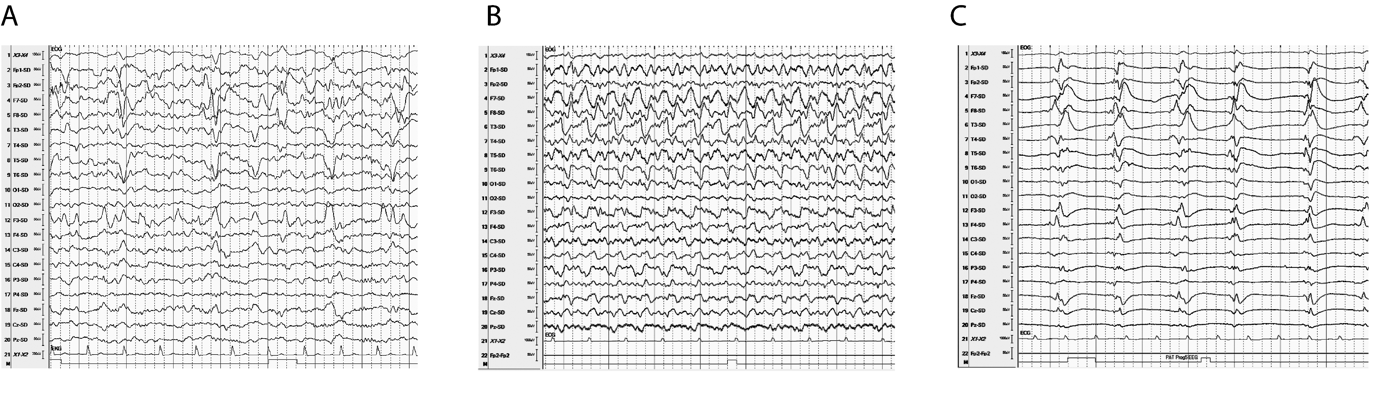 